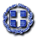            ΕΛΛΗΝΙΚΗ  ΔΗΜΟΚΡΑΤΙΑ                                                    Θεσσαλονίκη  11 - 10 - 2022          ΥΠΟΥΡΓΕΙΟ ΕΡΓΑΣΙΑΣ ΚΑΙ                                                     Αριθ. Πρωτ.       -     521   -          ΚΟΙΝΩΝΙΚΩΝ ΥΠΟΘΕΣΕΩΝ                Π Α Π Α Φ Ε Ι ΟΚΕΝΤΡΟ ΠΑΙΔΙΚΗΣ ΜΕΡΙΜΝΑΣ          ΑΡΡΕΝΩΝ ΘΕΣ/ΝΙΚΗΣ            "Ο   Μ Ε Λ Ι Τ Ε Υ Σ"ΠΡΑΚΤΙΚΟ ΕΠΙΤΡΟΠΗΣ ΕΛΕΓΧΟΥ ΔΙΚΑΙΟΛΟΓΗΤΙΚΩΝ & ΚΑΤΑΡΤΙΣΗΣ ΤΩΝ ΠΡΟΣΩΡΙΝΩΝ ΠΙΝΑΚΩΝ ΚΑΤΑΞΗΣ & ΒΑΘΜΟΛΟΓΙΑΣ ΤΩΝ ΥΠΟΨΗΦΙΩΝ ΓΙΑ ΤΗΝ ΠΡΟΣΛΗΨΗ ΕΠΙΚΟΥΡΙΚΟΥ ΠΡΟΣΩΠΙΚΟΥ ΜΕ ΣΥΜΒΑΣΕΙΣ ΙΔΟΧ ΣΥΜΦΩΝΑ ΜΕ ΤΗΝ ΥΠ’ΑΡΙΘΜ. ΣΟΧ1/2022        Στη Θεσσαλονίκη σήμερα, ημέρα Τρίτη, 11 Οκτωβρίου 2022 και ώρα 13:00, στα γραφεία του Παπαφείου Κ.Π.Μ. Αρρένων Θεσσαλονίκης «Ο ΜΕΛΙΤΕΥΣ», που βρίσκεται επί της οδού Παπάφη 33, συνεδρίασε η Τριμελής Επιτροπή, η οποία κλήθηκε νομίμως με την υπ’αριθμ. 9η / 07-12-2021 απόφαση του Διοικητικού Συμβουλίου του Κέντρου και την υπ΄ αριθμ. 305 / 27-09-2022 Πράξη Προέδρου του Κέντρου και αποτελείται από τους: Ντέντα Όλγα, Καραπιπέρη Βαϊα και Αλμαλή Αικατερίνη για τον έλεγχο των δικαιολογητικών των υποψηφίων για την πλήρωση μιας (1) θέσης Επικουρικού Προσωπικού, στην ειδικότητα: ΔΕ ΕΠΙΜΕΛΗΤΩΝ ΠΡΟΝΟΙΑΣ, και την κατάρτιση των Προσωρινών Πινάκων Κατάταξης, Προσληπτέων και Απορριπτέων.Η Τριμελής Επιτροπή έχοντας υπόψη:1. Τις διατάξεις του άρθρου 88 του Ν. 4611/2019 «Ρύθμιση οφειλών προς τους Φορείς Κοινωνικής Ασφάλισης, τη Φορολογική Διοίκηση και τους Ο.Τ.Α. α΄ βαθμού, Συνταξιοδοτικές Ρυθμίσεις Δημοσίου και λοιπές ασφαλιστικές και συνταξιοδοτικές διατάξεις, ενίσχυση της προστασίας των εργαζομένων και άλλες διατάξεις» (ΦΕΚ 73/τ.Α’ /17.5.2019), όπως έχει τροποποιηθεί και ισχύει. 2. Την υπ’ αριθμ. Δ1/οικ.43102/14387 (Φ.Ε.Κ. 3706/Β΄/04-10-2019) Υπουργική Απόφαση των Υπουργών Οικονομικών, Εργασίας και Κοινωνικών Υποθέσεων και Εσωτερικών: «Καθορισμός διαδικασίας πρόσληψης επικουρικού προσωπικού». 3. Τις διατάξεις του Ν. 3861/2010 (Φ.Ε.Κ. 112/Α΄/13-07-2010) «Ενίσχυση της διαφάνειας με την υποχρεωτική ανάρτηση νόμων και πράξεων των κυβερνητικών, διοικητικών και αυτοδιοικητικών οργάνων στο διαδίκτυο “Πρόγραμμα Διαύγεια και άλλες διατάξεις”». 4. Τις διατάξεις του Κεφαλαίου Α΄ «Ανασυγκρότηση του Εθνικού Συστήματος Κοινωνικής Αλληλεγγύης» του Ν. 4025/2011 (Φ.Ε.Κ. 228/Α΄/02-11-2011) «Ανασυγκρότηση Φορέων Κοινωνικής Αλληλεγγύης, Κέντρα Αποκατάστασης, Αναδιάρθρωση Ε.Σ.Υ και άλλες διατάξεις». 5. Τις διατάξεις του άρθρου 9 του Ν.4109/2013 «Κατάργηση και συγχώνευση νομικών προσώπων του Δημοσίου και του ευρύτερου δημοσίου τομέα» (ΦΕΚ Α’ 16), όπως τροποποιήθηκε και ισχύει. Σελίδα 2 από 10.6. Τις διατάξεις του άρθρου 20 «Αποκλειστική προθεσμία για τη σύναψη συμβάσεων εκτάκτου προσωπικού» του Ν. 4305/2014 (ΦΕΚ 237/Α΄/31-10-2014), όπως αντικαταστάθηκε από το άρθρο 52 του Ν. 4554/2018, όπως ισχύει. 7. Τις διατάξεις του Ν. 4765/2021 «Εκσυγχρονισμός του συστήματος προσλήψεων στον δημόσιο τομέα και ενίσχυση του Ανώτατου Συμβουλίου Επιλογής Προσωπικού (Α.Σ.Ε.Π.) και λοιπές διατάξεις» (ΦΕΚ 6/τ.Α΄/15-1-2021). 8. Τις διατάξεις του άρθρου 206 του Ν. 4820/2021 «Οργανικός Νόμος του Ελεγκτικού Συνεδρίου και άλλες ρυθμίσεις» (ΦΕΚ 130/τ. Α΄/23-7-2021). 9. Τις διατάξεις του άρθρου 25 του Ν.4829/2021 «Ενίσχυση διαφάνειας και λογοδοσίας σε θεσμικούς φορείς της Πολιτείας, αποκατάσταση της ακεραιότητας του Ενιαίου Συστήματος Κινητικότητας και λοιπές διατάξεις» (ΦΕΚ 166 Α΄). 10. Τις διατάξεις του άρθρου 51 του Ν. 4954/2022 (ΦΕΚ 136 Α΄). 11. Τον Κανονισμό (ΕΕ) 2016/679 του Ευρωπαϊκού Κοινοβουλίου και του Συμβουλίου της 27ης Απριλίου 2016 για την προστασία των φυσικών προσώπων έναντι της επεξεργασίας των δεδομένων προσωπικού χαρακτήρα και για την ελεύθερη κυκλοφορία των δεδομένων αυτών και την κατάργηση της οδηγίας 95/46/ΕΚ (Γενικός Κανονισμός για την Προστασία Δεδομένων), καθώς και τις διατάξεις του νόμου του Ελληνικού Κοινοβουλίου 4624/2019 (ΦΕΚ 137/Α΄) «Αρχή Προστασίας Δεδομένων Προσωπικού Χαρακτήρα, μέτρα εφαρμογής του Κανονισμού (ΕΕ) 2016/679 του Ευρωπαϊκού Κοινοβουλίου και του Συμβουλίου της 27ης Απριλίου 2016 για την προστασία των φυσικών προσώπων έναντι της επεξεργασίας δεδομένων προσωπικού χαρακτήρα και ενσωμάτωση στην εθνική νομοθεσία της Οδηγίας (ΕΕ) 2016/680 του Ευρωπαϊκού Κοινοβουλίου και του Συμβουλίου της 27ης Απριλίου 2016 και άλλες διατάξεις». 12. Την υπ’ αριθμ. Γ2β/ΟΚ/8291/22-11-1984 Απόφαση της Υφυπουργού Υγείας και Πρόνοιας με θέμα: «Έγκριση Κανονισμού Λειτουργίας των Κέντρων Παιδικής Μερίμνης» (ΦΕΚ 860/τ.Β΄/07-12-1984). 13. Την υπ’ αριθμ. Δ1/27566/9088/17-07-2020 Απόφαση της Υφυπουργού Εργασίας και Κοινωνικών Υποθέσεων με θέμα: «Ορισμός Προέδρου και μελών στο Διοικητικό Συμβούλιο του Κέντρου Παιδικής Μέριμνας Αρρένων Παπάφειο Θεσσαλονίκης» (ΦΕΚ 558/ τ. Υ.Ο.Δ.Δ./28-07-2020). 14. Το απόσπασμα πρακτικών της υπ’ αριθμ. 9/07-12-2021 συνεδρίασης του Διοικητικού Συμβουλίου του «Παπάφειο Κέντρο Παιδικής Μέριμνας Αρρένων Θεσσαλονίκης “Ο ΜΕΛΙΤΕΥΣ”» περί πρόσληψης επικουρικού προσωπικού για το έτος 2022 – 2023. 15. Την υπ’ αριθμ. πρωτ. ΔΙΠΑΑΔ/Φ.ΕΓΚΡ./50/6644/05-05-2022 Εγκριτική Απόφαση της Επιτροπής της παρ. 1 του άρθρου 2 της ΠΥΣ: 33/2006 (Αναστολή διορισμών και προσλήψεων στο Δημόσιο Τομέα, ΦΕΚ 280 Α΄), όπως ισχύει. 16. Την υπ’ αριθμ. πρωτ. 473/29-08-2022 βεβαίωση της Προϊσταμένης Οικονομικού του «Παπάφειο Κέντρο Παιδικής Μέριμνας Αρρένων Θεσσαλονίκης “Ο ΜΕΛΙΤΕΥΣ”» σχετικά με την ύπαρξη πιστώσεων για την κάλυψη της δαπάνης μισθοδοσίας του υπό πρόσληψη προσωπικού για τα οικονομικά έτη 2022, 2023 καθώς και για την κάλυψη της δαπάνης δημοσίευσης στον τύπο της παρούσας Προκήρυξης. 17. Tον Προϋπολογισμό του οικονομικού έτους 2022-2023.Η Επιτροπή προέβη στον έλεγχο των δικαιολογητικών και στην καταγραφή των στοιχείων των υποψηφίων κατά φθίνουσα σειρά με βάση τη συνολική βαθμολογία που συγκεντρώνουν από τα βαθμολογούμενα κριτήρια κατάταξης (προϋπηρεσία/εμπειρία, ειδική προϋπηρεσία/εμπειρία σε φορέα πρόνοιας, χρόνος ανεργίας, αριθμός ανήλικων τέκνων υποψηφίου/ας, αριθμός τέκνων πολύτεκνης οικογένειας, αριθμός τέκνων τρίτεκνης οικογένειας, μονογονεϊκές οικογένειες, υποψήφιος/α με ποσοστό αναπηρίας πάνω από 67%, υποψήφιος/α με ανήλικο τέκνο ή επιμέλεια ανηλίκου το οποίο έχει ποσοστό αναπηρίας 67% και άνω) σύμφωνα με τους συνημμένους προσωρινούς πίνακες κατάταξης προσληπτέων και απορριπτέων. Εκ της Επιτροπής:            Ντέντα Όλγα            Καραπιπέρη Βαϊα            Αλμαλή Αικατερίνη